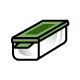 GC36CB3 Deze wijk spoort (Zuid-Holland)GC1JE4H 1 mei 1944 (Zeeland)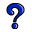 GC24TBM Bredase Parken – Het Liniepark (Noord-Brabant)GC1C96F WEB 1: Eenparige driehoeksverhouding (Limburg)GC2FZM4 Oordewijzen (N 52° 04.986  E 5° 05.836) (Utrecht)GC2WGGC ABANAG (Noord-Holland)Als we snel zijn, pakken we de trein van 15:00 en zijn we om 15:47 bij Almere Muziekwijk.Anders pakken we de trein van 15:27 en zijn we om 16:01 in Almere Muziekwijk.GC1AR68 tb en coin resort hotel muziekwijk 1, glennmiller (Flevoland)Ik heb deze cache gekozen omdat het hier zekerder is dat we ‘m vinden (binnen een halve minuut waarschijnlijk).GC265J3 ‘tHECC: ’t Hardes Eerste Carpool Cache (Gelderland)GC2EX4M De handelscache van Lübeck (Overijssel)GC1NWD3 MECC: Meppel’s Eerste Carpool Cache (Drenthe)GCYZ2E Effe snel naar het station (Friesland)GC2Q88K Bommen Berend en de Dorpskerk van Haren... (Groningen)Er is nog een latere trein naar Gouda, die komt om 01:39 aan, doe maar niet xD Het is natuurlijk wel handig dat er nog een latere trein is, als er dan iets mis gaat in de noordelijke provincies, wordt het geen overnachting 06:42Gouda8Rotterdam CentraalSprinter (NS)06:51Capelle Schollevaar207:21Capelle Schollevaar2Rotterdam CentraalSprinter (NS)07:35Rotterdam Centraal1607:55Rotterdam Centraal8DordrechtIntercity (NS Hispeed)+08:32Roosendaal4a08:46Roosendaal3aVlissingenStoptrein (NS)09:07Krabbendijke209:50Krabbendijke1RoosendaalStoptrein (NS)10:14Roosendaal3a10:21Roosendaal1bBredaIntercity (NS)10:39Breda311:21Breda3EindhovenIntercity (NS)12:00Eindhoven212:02Eindhoven1RoermondIntercity (NS)12:17Weert3b12:42Weert2EindhovenIntercity (NS)13:52Utrecht Centraal714:28Utrecht Centraal5aSchipholIntercity (NS)14:43Amsterdam Bijlmer ArenA215:00Amsterdam Bijlmer ArenA2SchipholIntercity (NS)15:07Amsterdam Zuid315:19Amsterdam Zuid1-2HilversumStoptrein (NS)15:35Weesp215:37Weesp1Almere OostvaardersSprinter (NS)15:47Almere Muziekwijk215:27Amsterdam Bijlmer ArenA3Amsterdam CentraalSprinter (NS)15:30Duivendrecht515:40Duivendrecht1Almere OostvaardersSprinter (NS)16:01Almere Muziekwijk216:23Almere Muziekwijk1HilversumIntercity (NS)16:44Hilversum216:48Hilversum3AmersfoortIntercity (NS)17:01Amersfoort5b17:13Amersfoort2bZwolleStoptrein (NS)17:53Harde ('t)218:23Harde ('t)2ZwolleStoptrein (NS)18:39Zwolle6a18:50Zwolle3aLeeuwardenIntercity (NS)19:05Meppel319:23Zwolle14GroningenStoptrein (NS)19:39Meppel320:05Meppel3LeeuwardenIntercity (NS)20:22Wolvega320:33Wolvega2ZwolleIntercity (NS)20:52Meppel221:01Meppel3GroningenIntercity (NS)21:45Haren222:11Haren1ZwolleIntercity (NS)23:52Amersfoort723:54Amersfoort6aUtrecht CentraalIntercity (NS)00:33Gouda1022:41Haren1ZwolleIntercity (NS)00:39Utrecht Centraal701:16Utrecht Centraal7aGoudaIntercity (NS)01:39Gouda5